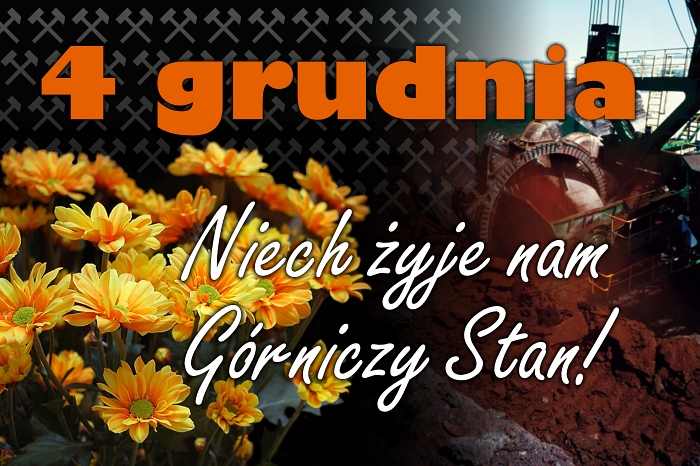 Z OKAZJI BARBÓRKIpragniemy złożyć  Wszystkim Pracownikom P.G. „SILESIA” życzenia wszelkiej pomyślności oraz wytrwałości w ciężkiej i odpowiedzialnej pracy.Niech Święta Barbara otacza Was i Wasze Rodziny swoją opieką, zapewniając poczucie bezpieczeństwa i pewności lepszego jutra.                       Szczęść Boże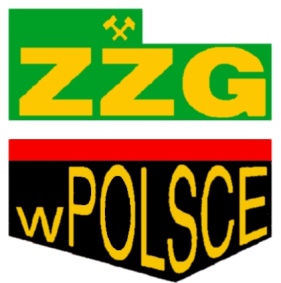              			               Zarząd ZZG w Polsce                          	   przy P.G. „SILESIA”Czechowice-Dziedzice 4.12.2021